Владимир Григорьевич Сутеев (1903-1993)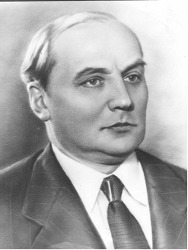 Детский художник-иллюстратор, а также автор книг для дошколят.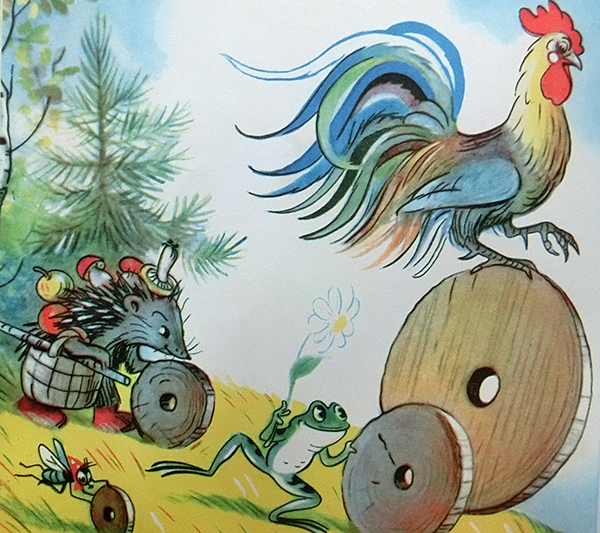 «Разные колеса» «Доктор Айболит»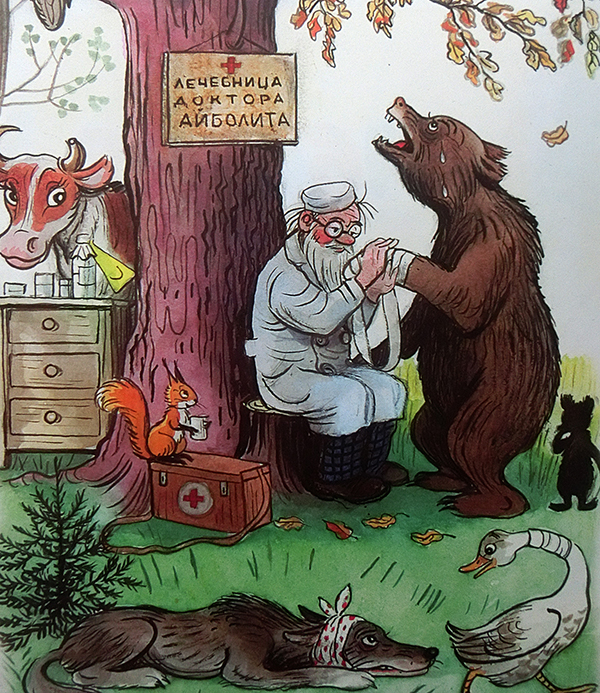 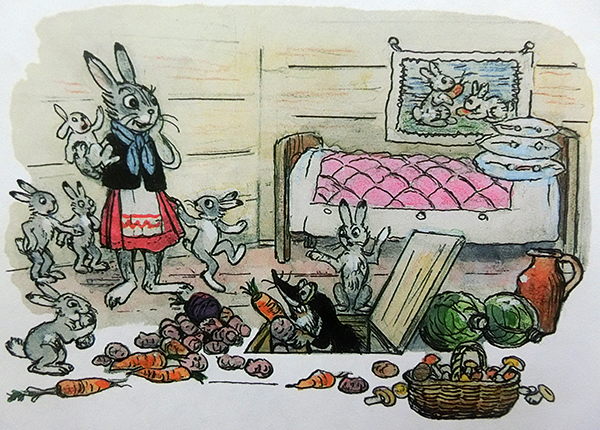 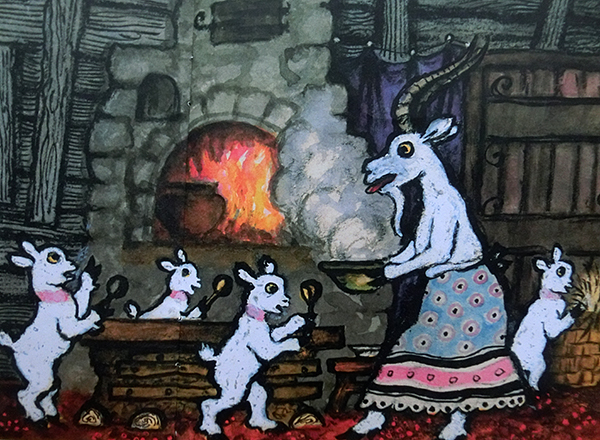 Евгений Михайлович Рачев (1906-1997)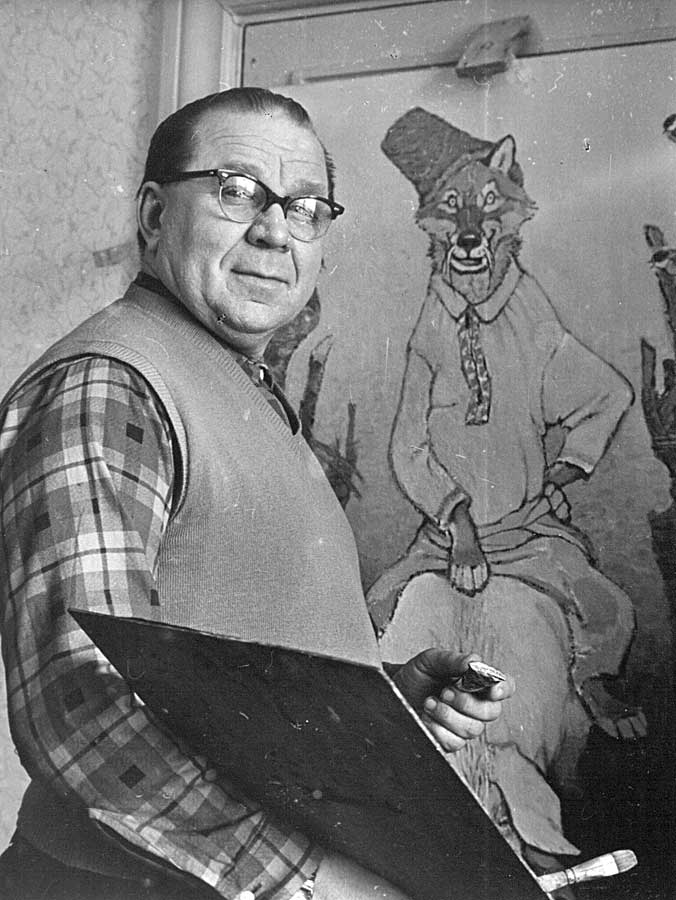 Художник-анималист, прославившийся в жанре книжной иллюстрацией. Родом из Сибири, на протяжении почти 20 лет он работал главным художником в издательстве «Малыш».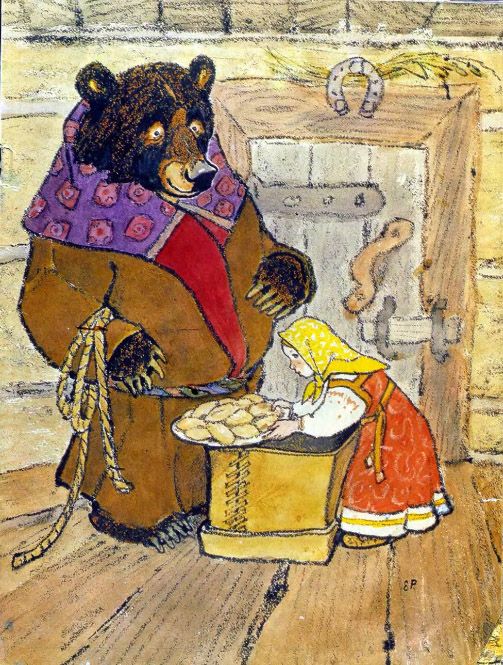 «Маша и Медведь»«Колобок»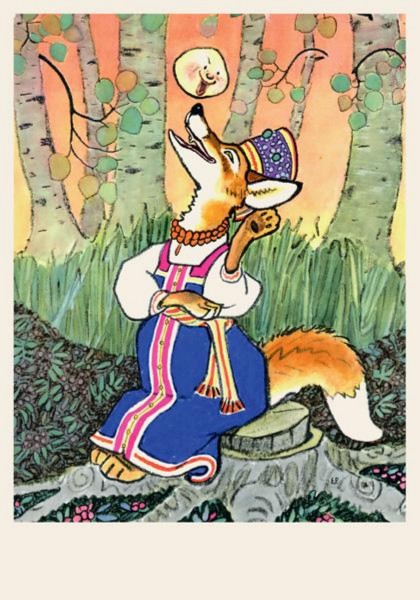 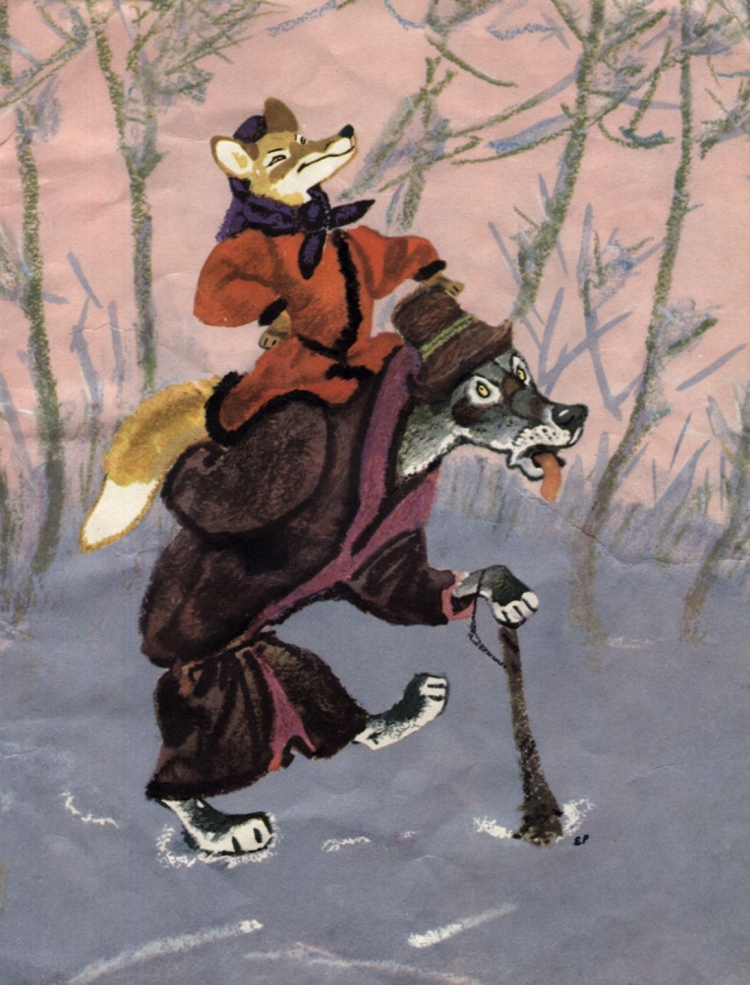 «Лиса и Волк»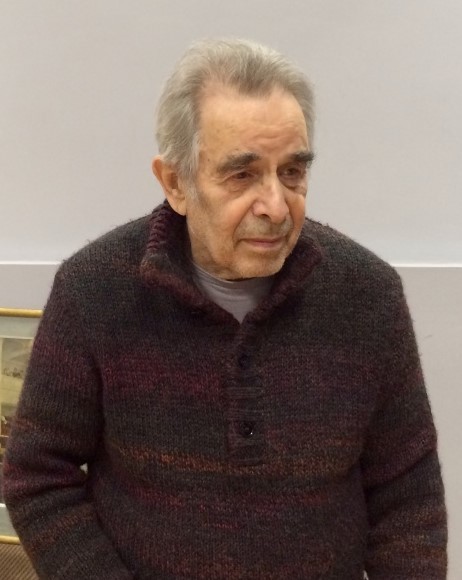 Владимир Исаакович Винокур (1927-2017) —книжный иллюстратор.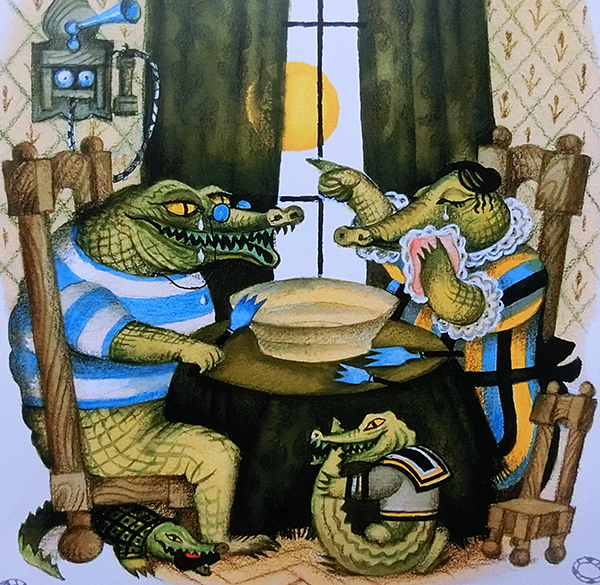 «Телефон»«Телефон»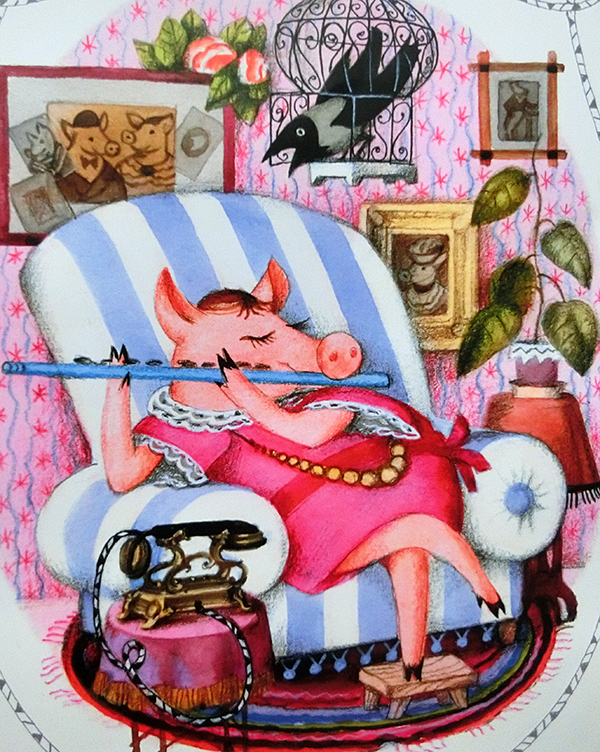 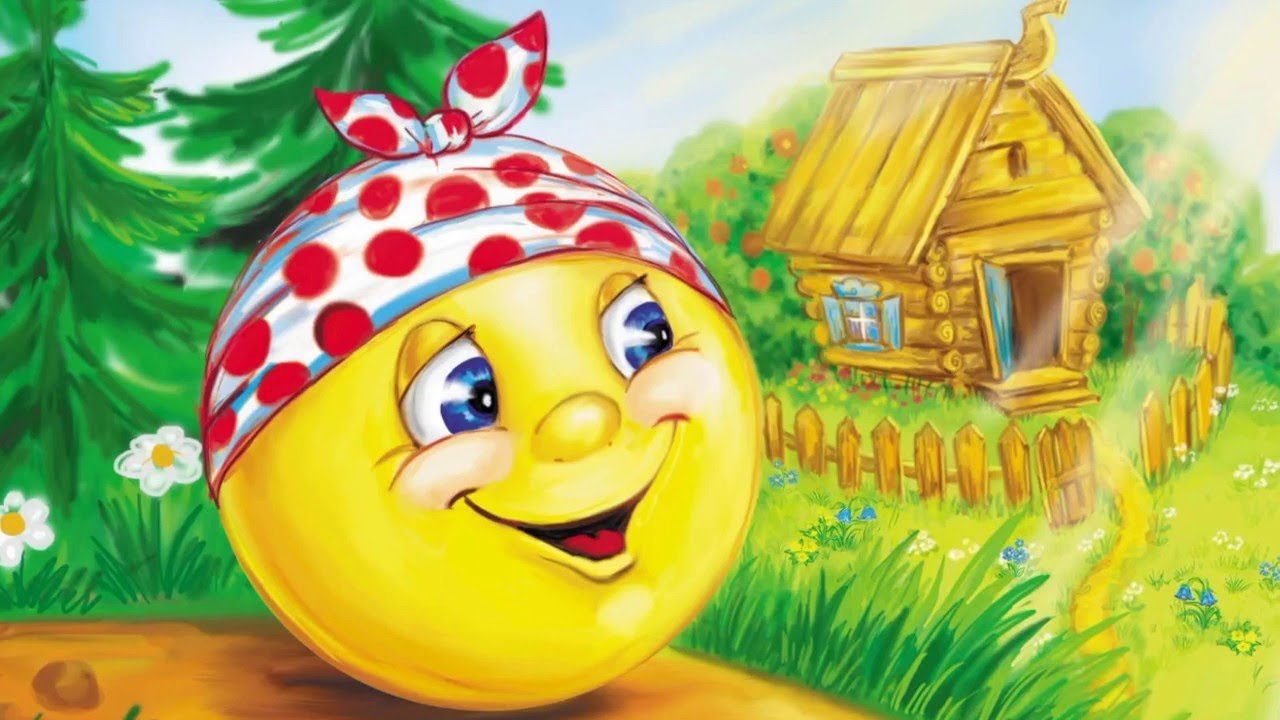 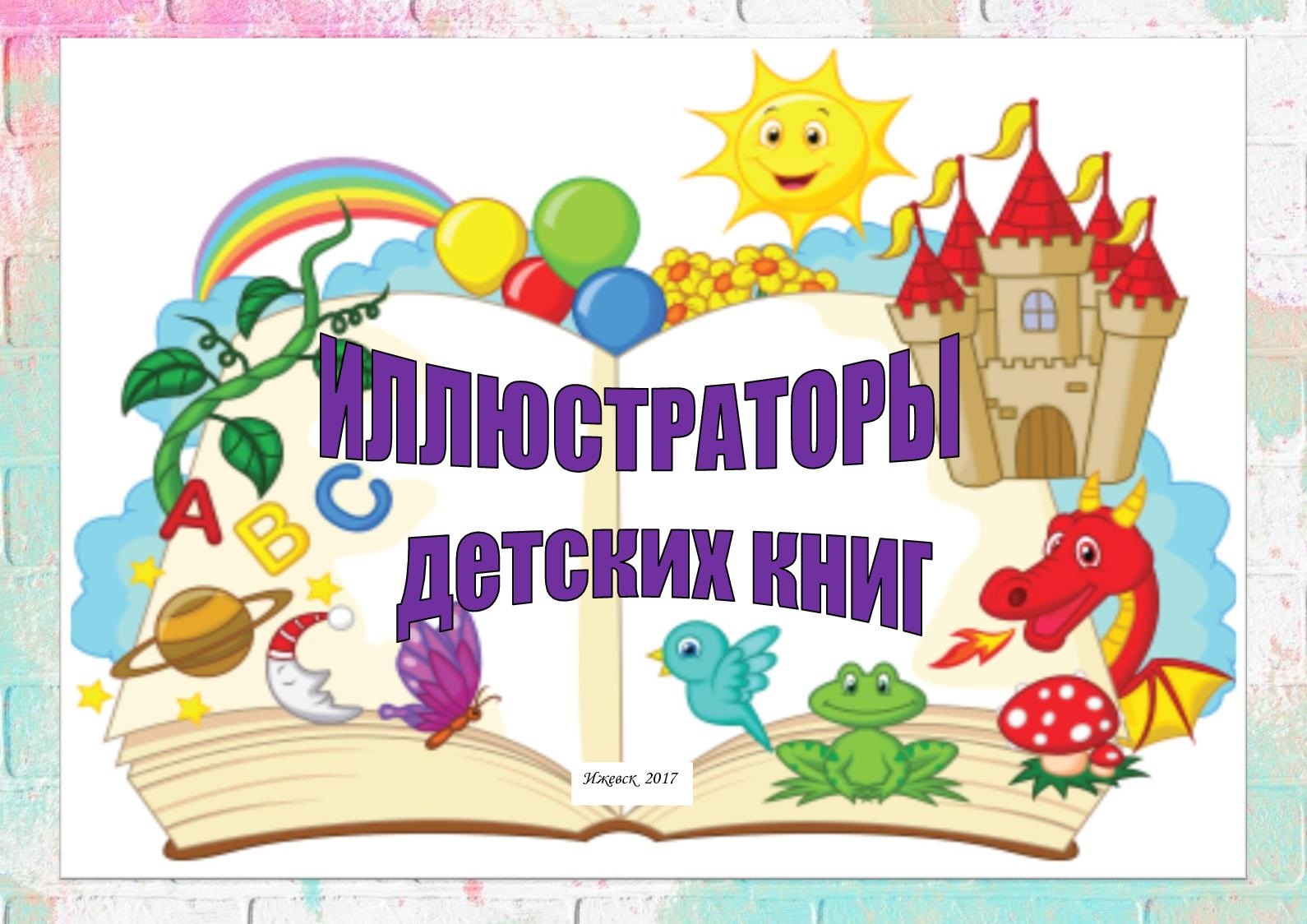 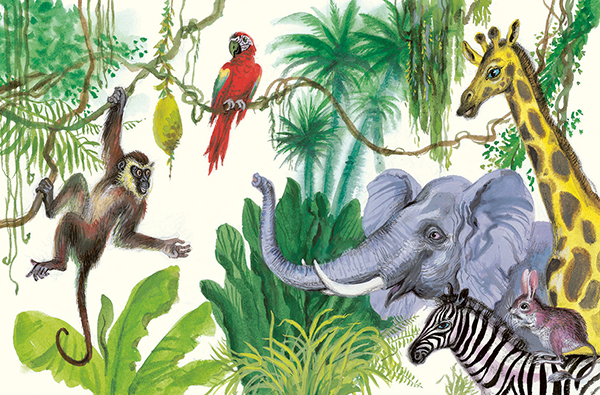 